АДМИНИСТРАЦИЯ   ГАЛИЧСКОГО МУНИЦИПАЛЬНОГО  РАЙОНА КОСТРОМСКОЙ ОБЛАСТИП О С Т А Н О В Л Е Н И Еот   «  07  »     июня 2016 года     №  99г. Галич	В целях упорядочения условий оплаты труда работников муниципального казенного учреждения «Отраслевая служба Галичского муниципального  района Костромской области» ПОСТАНОВЛЯЮ:	1. Внести в постановление администрации Галичского муниципального района от 28 февраля 2011 года № 58 «Об оплате труда работников муниципального бюджетного учреждения «Бюджетно-отраслевая служба Галичского муниципального  района Костромской области» (в редакции постановлений администрации муниципального района от 27 апреля 2011 года № 135, от 05 августа 2011 года № 251, от 14 октября 2011 года № 344, от 30 ноября 2011 года № 423, от 29 июня 2012 года № 239, от 27 июля 2012 года № 288, от 21 сентября 2012 года № 409, от 30 октября 2012 года № 478, от 22 октября 2013 года № 392, от              13 октября 2014 года № 349/1, от 10 декабря 2014 года № 445, от                29  февраля  2016 года  № 23)  следующие изменения:	1) приложения 1 и 2 к Положению об оплате труда работников муниципального казенного учреждения «Отраслевая служба Галичского муниципального  района Костромской области» изложить в новой редакции согласно приложениям  1 и 2 к настоящему постановлению.	2 Настоящее постановление вступает в силу 14 июня 2016 года и подлежит официальному опубликованию.Глава муниципального района  А.Н. Потехин   Приложение 1  к постановлению администрациимуниципального районаот  « 07   » июня  2016 года № 99Базовые оклады (базовые должностные оклады), базовые ставки заработной платы и коэффициенты по должности по профессиональным квалификационным группам и квалификационным уровням работников муниципального казенного учреждения «Отраслевая служба Галичского муниципального  района Костромской области»Приложение 2к постановлению администрациимуниципального районаот  « 07   » июня  2016 года № 99Переченьдолжностей работников муниципального казенного учреждения «Отраслевая служба Галичского муниципального  районаКостромской области», относимых к основному персоналуВедущий бухгалтерИнженер II категории Бухгалтер Инженер Экономист по финансовой работеПрограммистСтарший диспетчерДиспетчерСекретарьСтарший водитель автомобиля Водитель автомобиля Уборщик служебных помещенийРабочий по комплексному обслуживанию и ремонту зданий                                         АДМИНИСТРАЦИЯ  ГАЛИЧСКОГО МУНИЦИПАЛЬНОГО  РАЙОНА КОСТРОМСКОЙ ОБЛАСТИП О С Т А Н О В Л Е Н И Е от   « 07»  июня  2016 года     №    102 г. ГаличО внесении изменений в постановление  администрации Галичского муниципального района от 21 августа 2014 года № 275 В целях актуализации нормативного правового  акта  П О С Т А Н О В Л Я Ю: 1. Внести в постановление администрации Галичского муниципального района от 21 августа 2014 года № 275 «Об утверждении муниципальной программы «Развитие культуры и туризма в Галичском муниципальном районе  на 2015-2017 годы»  (в редакции постановления администрации от 23 декабряр 2015 года № 233) следующие изменения:    1.1. В разделе 1 « Паспорт  Программы» в статье 7 «Источники и объемы  финансирования программы»:    1) в пункте 2:цифры «338,292» заменить цифрами «553,492»;дополнить  строкой следующего содержание:средства федерального бюджета 150,640 тыс. руб.;цифры «338,292» заменить цифрами «402,852»;            2)в пункте 3:цифры «125,0» заменить цифрами «340,2».    1.2. В разделе 4 «Перечень программных мероприятий»  в таблице «Полный перечень программных мероприятий приведен в приложении к настоящей Программе»:    1.2.1. дополнительно  включить  раздел «V . Укрепление материально-технической базы учреждений культуры», следующего содержания:            1.2.2. в строке «Итого»:- в столбце 6 и 9  цифру «125,0»  заменить цифрами « 340,2».            1.3. В разделе  6 «Ресурсное обеспечение программы»  таблицу «Распределение прогнозируемых объемов финансирования по источникам и срокам расходования средств» изложить в следующей редакции:             2. Контроль за исполнением настоящего постановления  возложить на  заместителя главы администрации муниципального района по социально-гуманитарному развитию  О. Ю. Поварову.	3. Настоящее постановление  вступает в силу  со дня  его подписания и подлежит официальному опубликованию.Глава  муниципального района      А.Н.ПотехинАДМИНИСТРАЦИЯ  ГАЛИЧСКОГО МУНИЦИПАЛЬНОГО  РАЙОНА КОСТРОМСКОЙ ОБЛАСТИПОСТАНОВЛЕНИЕот   «07»  июня 2016 года     №  103г. Галич                         В целях оптимизации, повышения эффективности деятельности и в связи с необходимостью рационализации штатной структуры учреждений культуры Галичского муниципального района Костромской областиПОСТАНОВЛЯЮ:            1. Внести в постановление главы администрации Галичского муниципального района  от 30 октября 2008 года № 332 «Об оплате труда работников муниципальных учреждений культуры, их филиалов и муниципальных образовательных учреждений дополнительного образования детей Галичского муниципального района» (в редакции постановлений администрации от 26 августа 2011 года № 262, от 28 декабря 2011 года № 484, от 13 ноября 2012 года № 506, от 12 апреля 2013 года № 142, от 26 июня 2013 года № 217,от 29 августа 2013 года №311, от 27 сентября 2013 года № 364,  от 26 декабря 2013 года № 512, от 27 февраля 2015 года № 58), следующие изменения:      В приложении 1 Таблицу 1. Базовые оклады и коэффициенты по должности по профессиональным квалификационным группам должностей руководителей, специалистов и служащих, изложить в следующей редакции: Таблица 1. Базовые оклады и коэффициенты по должности по профессиональным квалификационным группам должностей руководителей, специалистов и служащих:              2. Контроль за исполнением настоящего постановления возложить на заместителя главы администрации муниципального района по социально-гуманитарному развитию О.Ю. Поварову.             3. Настоящее постановление вступает в силу с момента публикации в информационном бюллетене « Районный вестник».  	Глава муниципального района  А.Н. ПотехинИЗБИРАТЕЛЬНАЯ КОМИССИЯ ГАЛИЧСКОГО МУНИЦИПАЛЬНОГО РАЙОНАКОСТРОМСКОЙ   ОБЛАСТИ,исполняющая   полномочия     избирательной  комиссии Лопаревского сельского поселения Галичского района Костромской областиП О С Т А Н О В Л Е Н И Еот  30 мая  2016 года               				                		                                                                                       № 1     В соответствии со статьей 25 Федерального закона от 12 июня 2002 г. № 67-ФЗ «Об основных гарантиях избирательных прав и права на участие в референдуме граждан Российской Федерации», статьями 44, 47 Избирательного кодекса Костромской области, избирательная комиссия постановляет:     1. Возложить полномочия окружной избирательной  комиссии  по подготовке и проведению выборов  депутатов Совета депутатов Лопаревского сельского поселения Галичского муниципального района Костромской области второго созыва.     2. Направить настоящее постановление местным отделениям политических партий, имеющим право принимать участие в выборах в соответствии со статьей 36 Федерального закона от 11 июля 2001 года № 95- ФЗ «О политических партиях».      3.  Опубликовать настоящее постановление в информационном бюллетене «Районный вестник».
  
           Председатель  избирательной комиссии Н.Н.Румянцев   Секретарьизбирательной комиссии      И.А.ХмыловаИЗБИРАТЕЛЬНАЯ КОМИССИЯ ГАЛИЧСКОГО МУНИЦИПАЛЬНОГО РАЙОНАКОСТРОМСКОЙ   ОБЛАСТИ,исполняющая   полномочия     избирательной  комиссии Берёзовского сельского поселения Галичского района Костромской областиП О С Т А Н О В Л Е Н И Еот  30 мая  2016 года               				                		                                                                          № 2На основании статей 40, 82 Избирательного кодекса Костромской области избирательная комиссия постановляет:
     1. Установить форму  удостоверения  зарегистрированного кандидата на должность главы Берёзовского сельского поселения Галичского муниципального района Костромской области (прилагается).
     2. Разместить настоящее постановление на странице  избирательной комиссии сайта администрации Галичского муниципального района в сети «Интернет»           Председатель  избирательной комиссии Н.Н.Румянцев    Секретарьизбирательной комиссии     И.А.ХмыловаФорма удостоверения зарегистрированного кандидата на должность главы Берёзовского сельского поселенияГаличского муниципального района Костромской области        Удостоверение зарегистрированного кандидата  на должность главы Берёзовского сельского поселения Галичского муниципального района Костромской области – документ, удостоверяющий статус предъявителя.Удостоверение изготавливается на бланке размером 80 х 120 мм. В удостоверении указываются: фамилия, имя, отчество зарегистрированного кандидата; ставится подпись председателя избирательной комиссии, а также время и дата регистрации кандидата.         Подпись председателя  избирательной комиссии скрепляются печатью избирательной комиссии. Удостоверение выдается на основании постановления соответствующей  избирательной комиссии о регистрации кандидата на должность главы Берёзовского сельского поселения Галичского муниципального района Костромской области.В случае снятия зарегистрированным кандидатом своей кандидатуры, а также отзыва зарегистрированного кандидата выдвинувшим его избирательным объединением, его удостоверение должно быть возвращено в избирательную комиссию.ОКРУЖНАЯ ИЗБИРАТЕЛЬНАЯ КОМИССИЯ ПО ВЫБОРАМ  ДЕПУТАТОВ СОВЕТА ДЕПУТАТОВ ТРЕТЬЕГО СОЗЫВА ЛОПАРЕВСКОГО  СЕЛЬСКОГО ПОСЕЛЕНИЯ ПО СЕМИМАНДАТНОМУ  ИЗБИРАТЕЛЬНОМУ ОКРУГУ   П О С Т А Н О В Л Е Н И Еот  30 мая   2016 года                                                                             	 № 3                                                                                   О форме удостоверения уполномоченного представителя по финансовым вопросам кандидата, зарегистрированного кандидата в депутаты Совета депутатов  Лопаревского сельского поселения  Галичского   муниципального района Костромской областиРуководствуясь статьей 40, частью шестнадцатой статьи 103 Избирательного кодекса Костромской области от 30 декабря 1998 года № 39, избирательная комиссия  постановляет: 
     1. Установить форму удостоверения уполномоченного представителя по финансовым вопросам кандидата, зарегистрированного кандидата в депутаты Совета депутатов Лопаревского сельского поселения Галичского муниципального района Костромской области (прилагается).   2.  Опубликовать настоящее постановление в информационном бюллетене «Районный вестник».

           Председательизбирательной комиссии  Н.Н.Румянцева             Секретарь избирательной комиссии   И.А.ХмыловаИЗБИРАТЕЛЬНАЯ КОМИССИЯ ГАЛИЧСКОГО МУНИЦИПАЛЬНОГО РАЙОНА КОСТРОМСКОЙ   ОБЛАСТИ,исполняющая   полномочия     избирательной  комиссии Лопаревского сельского поселения Галичского района Костромской областиП О С Т А Н О В Л Е Н И Еот  30 мая  2016 года               				                		№ 6О формах удостоверений доверенных лиц кандидата на должность главы Лопаревского сельского поселения Галичского муниципального района Костромской области     На основании статей 40, 90 Избирательного кодекса Костромской области избирательная комиссия Костромской области постановляет:
     1. Установить форму удостоверения доверенного лица кандидата на должность главы Лопаревского сельского поселения Галичского муниципального района Костромской области (прилагается).
      2 . Опубликовать настоящее постановление в  информационном бюллетене «Районный вестник» и разместить на сайте избирательной комиссии Костромской области в сети «Интернет».
   Председатель  избирательной комиссии Н.Н.Румянцева   Секретарь избирательной комиссии  И.А.ХмыловаФорма удостоверения доверенного лица кандидата на должность главы Лопаревского сельского поселения Галичского муниципального района Костромской областиУдостоверение доверенного лица кандидата на должность главы Лопаревского сельского поселения Галичского муниципального района Костромской области – документ, удостоверяющий статус предъявителя.Удостоверение изготавливается на бланке размером 80 х 120 мм. 
В удостоверении указываются: фамилия, имя, отчество доверенного лица; фамилия, имя, отчество кандидата, назначившего доверенное лицо, ставится подпись председателя избирательной комиссии, а также дата выдачи, срок и условия действия удостоверения. Подпись председателя  избирательной комиссии скрепляется печатью  избирательной комиссии.Удостоверение выдаётся на основании постановления соответствующей  избирательной комиссии о регистрации доверенного лица кандидата на должность главы Лопаревского сельского поселения Галичского муниципального района Костромской области.В случае сложения полномочий доверенного лица или отзыва, доверенное лицо возвращает удостоверение в соответствующую избирательную комиссию.__________________* Указываются: фамилия, имя, отчество кандидата.ОКРУЖНАЯ ИЗБИРАТЕЛЬНАЯ КОМИССИЯ  ПО ВЫБОРАМ  ДЕПУТАТОВ СОВЕТА ДЕПУТАТОВ ТРЕТЬЕГО СОЗЫВАЛОПАРЕВСКОГО  СЕЛЬСКОГО ПОСЕЛЕНИЯ ПО СЕМИМАНДАТНОМУ  ИЗБИРАТЕЛЬНОМУ ОКРУГУ   П О С Т А Н О В Л Е Н И Еот  30 мая  2016 года               				                		                                                                               № 1На основании статей 40, 82 Избирательного кодекса Костромской области избирательная комиссия постановляет:
     1. Установить форму  удостоверения  зарегистрированного кандидата в депутаты на выборах депутатов Совета депутатов Лопаревского сельского поселения Галичского муниципального района Костромской области (прилагается).
     2. Разместить настоящее постановление на странице  избирательной комиссии сайта администрации Галичского муниципального района в сети «Интернет»           Председатель  избирательной комиссии Н.Н.Румянцева   Секретарь избирательной комиссии    И.А.ХмыловаФорма удостоверения зарегистрированного кандидата в депутаты на выборах депутатов Совета депутатов Лопаревского сельского поселенияГаличского муниципального района Костромской област        Удостоверение зарегистрированного кандидата  в депутаты на выборах депутатов Совета депутатов Лопаревского  сельского поселения Галичского муниципального района Костромской области – документ, удостоверяющий статус предъявителя.Удостоверение изготавливается на бланке размером 80 х 120 мм. В удостоверении указываются: фамилия, имя, отчество зарегистрированного кандидата; ставится подпись председателя избирательной комиссии, а также время и дата регистрации кандидата.         Подпись председателя  избирательной комиссии скрепляются печатью избирательной комиссии. Удостоверение выдается на основании постановления соответствующей  избирательной комиссии о регистрации кандидата в депутаты на выборах депутатов Совета депутатов Лопаревского сельского поселения Галичского муниципального района Костромской области.В случае снятия зарегистрированным кандидатом своей кандидатуры, а также отзыва зарегистрированного кандидата выдвинувшим его избирательным объединением, его удостоверение должно быть возвращено в избирательную комиссию.ИЗБИРАТЕЛЬНАЯ КОМИССИЯ ГАЛИЧСКОГО МУНИЦИПАЛЬНОГО РАЙОНА КОСТРОМСКОЙ   ОБЛАСТИ,исполняющая   полномочия     избирательной  комиссии Лопаревского сельского поселения Галичского района Костромской областиП О С Т А Н О В Л Е Н И Еот  30 мая  2016 года               				                		                                                                                № 2 На основании статей 40, 60 Избирательного кодекса Костромской области, избирательная комиссия Костромской  постановляет:
     1. Установить форму удостоверения члена участковой избирательной комиссии с правом совещательного голоса (приложение).      2.  Опубликовать настоящее постановление в информационном бюллетене «Районный вестник».           Председатель  избирательной комиссии Н.Н.Румянцева             Секретарь избирательной комиссии  И.А.ХмыловаФорма удостоверения члена участковой  избирательной комиссии по выборам главы (депутатов  Совета депутатов) Лопаревского сельского поселения Галичского муниципального района Костромской области с правом совещательного голосаУдостоверение члена участковой избирательной комиссии по выборам главы (депутатов  Совета депутатов) Лопаревского сельского поселения Галичского муниципального района Костромской области с правом совещательного голоса– документ, удостоверяющий статус предъявителя.Удостоверение изготавливается на бланке размером 80 х . В удостоверении указываются: фамилия, имя, отчество члена участковой избирательной комиссии с правом совещательного голоса; ставится подпись председателя участковой  избирательной комиссии, а также дата выдачи, срок и условия действия удостоверения. Подпись председателя участковой избирательной комиссии скрепляется печатью участковой  избирательной комиссии.ИЗБИРАТЕЛЬНАЯ КОМИССИЯ ГАЛИЧСКОГО МУНИЦИПАЛЬНОГО РАЙОНА КОСТРОМСКОЙ   ОБЛАСТИ,исполняющая   полномочия     избирательной  комиссии Берёзовского сельского поселения Галичского района Костромской областиП О С Т А Н О В Л Е Н И Е     от  30 мая  2016 года               				                		№ 4О форме и описании нагрудного знака наблюдателя, присутствующего при голосовании и подсчете голосов избирателей в участковых избирательных комиссиях при проведении выборов главы Берёзовского сельского поселения     В соответствии со  статьей 91 Избирательного кодекса Костромской области от 30 декабря 1998 года № 39 избирательная комиссия постановляет:
         1. Утвердить прилагаемую форму нагрудного знака наблюдателя,    присутствующего при голосовании и подсчете голосов избирателей в участковых избирательных комиссиях при проведении выборов главы Берёзовского сельского поселения.
            2.  Опубликовать настоящее постановление в информационном бюллетене «Районный вестник».Председатель  избирательной комиссии 	  Н.Н.Румянцева        Секретарь избирательной комиссии    И.А.ХмыловаФорма нагрудного знака наблюдателя, присутствующего при голосовании и подсчете голосов избирателей в участковых избирательных комиссиях при проведении выборов главы Берёзовского сельского поселенияПримечание. Нагрудный знак наблюдателя (далее – нагрудный знак) представляет собой прямоугольную карточку размером не более 85х60 мм, изготовленную из плотной бумаги белого цвета, которая может быть размещена в специальной пластиковой оболочке с креплением. На нагрудном знаке указываются фамилия, имя, отчество наблюдателя, фамилия, имя, отчество зарегистрированного кандидата, назначившего наблюдателя в избирательную комиссию, либо наименование избирательного объединения, выдвинувшего зарегистрированного кандидата, а также наименование участковой избирательной комиссии, номер избирательного участка, куда направлен наблюдатель. Текст на карточку может наноситься машинописным, рукописным либо комбинированным способомИЗБИРАТЕЛЬНАЯ КОМИССИЯ ГАЛИЧСКОГО МУНИЦИПАЛЬНОГО РАЙОНА КОСТРОМСКОЙ   ОБЛАСТИ,исполняющая   полномочия     избирательной  комиссии Лопаревского сельского поселения Галичского района Костромской областиП О С Т А Н О В Л Е Н И Еот  30 мая  2016 года               				                	                                                                                                  	№ 7О форме удостоверения уполномоченного представителя по финансовым вопросам кандидата, зарегистрированного кандидата, на должность главы Лопаревского сельского поселения Галичского муниципального района Костромской области     Руководствуясь статьей 40, частью шестнадцатой статьи 103 Избирательного кодекса Костромской области от 30 декабря 1998 года № 39, избирательная комиссия  постановляет: 
     1. Установить форму удостоверения уполномоченного представителя по финансовым вопросам кандидата, зарегистрированного кандидата на должность главы Лопаревского сельского поселения Галичского муниципального района Костромской области (прилагается).     2.  Опубликовать настоящее постановление в информационном бюллетене «Районный вестник».           Председатель  избирательной комиссии  Н.Н.Румянцева             Секретарь избирательной комиссии  И.А.ХмыловаФорма удостоверения уполномоченного представителя по финансовым вопросам 
кандидата, зарегистрированного кандидата на должность главы Лопаревского сельского поселения Галичского муниципального района Костромской областиУдостоверение уполномоченного представителя по финансовым вопросам кандидата, зарегистрированного кандидата на должность главы Лопаревского сельского поселения Галичского муниципального района Костромской области – документ, удостоверяющий статус предъявителя.Удостоверение изготавливается на бланке размером 80 х 120 мм. В удостоверении указываются: фамилия, имя, отчество уполномоченного представителя по финансовым вопросам, инициалы, фамилия назначившего его кандидата, зарегистрированного кандидата; ставится подпись председателя  избирательной комиссии, а также дата регистрации, срок и условия действия удостоверения. Подпись председателя  избирательной комиссии скрепляется печатью избирательной комиссии.Удостоверение выдаётся на основании постановления соответствующей  избирательной комиссии о регистрации уполномоченного представителя по финансовым вопросам кандидата, зарегистрированного кандидата на должность главы Лопаревского сельского поселения Галичского муниципального района Костромской областиВ случае прекращения полномочий уполномоченного представителя по финансовым вопросам его удостоверение должно быть возвращено в соответствующую  избирательную комиссию.__________________* Указываются: фамилия, имя, отчество кандидата, зарегистрированного кандидатаИЗБИРАТЕЛЬНАЯ КОМИССИЯ ГАЛИЧСКОГО МУНИЦИПАЛЬНОГО РАЙОНА КОСТРОМСКОЙ   ОБЛАСТИ,исполняющая   полномочия     избирательной  комиссии Берёзовского сельского поселения Галичского района Костромской областиП О С Т А Н О В Л Е Н И Е       от  30 мая  2016 года               				                		                   № 1 На основании статей 40, 60 Избирательного кодекса Костромской области, избирательная комиссия Костромской  постановляет:
     1. Установить форму удостоверения члена участковой избирательной комиссии с правом совещательного голоса (приложение).    2.  Опубликовать настоящее постановление в информационном бюллетене «Районный вестник».
           Председатель  избирательной комиссии     Н.Н.Румянцев   Секретарь избирательной комиссии    И.А.ХмыловаФорма удостоверения члена участковой  избирательной комиссии по выборам главы Берёзовского  сельского поселения Галичского муниципального района Костромской области с правом совещательного голосаУдостоверение члена участковой избирательной комиссии по выборам главы  Берёзовского сельского поселения Галичского муниципального района Костромской области с правом совещательного голоса– документ, удостоверяющий статус предъявителя.Удостоверение изготавливается на бланке размером 80 х . В удостоверении указываются: фамилия, имя, отчество члена участковой избирательной комиссии с правом совещательного голоса; ставится подпись председателя участковой  избирательной комиссии, а также дата выдачи, срок и условия действия удостоверения. Подпись председателя участковой избирательной комиссии скрепляется печатью участковой  избирательной комиссии.ИЗБИРАТЕЛЬНАЯ КОМИССИЯ ГАЛИЧСКОГО МУНИЦИПАЛЬНОГО РАЙОНА КОСТРОМСКОЙ   ОБЛАСТИ,исполняющая   полномочия     избирательной  комиссии Берёзовского сельского поселения Галичского района Костромской областиП О С Т А Н О В Л Е Н И Еот  30 мая  2016 года               				                		                                                                                 № 3О формах удостоверений доверенных лиц кандидата на должность главы Берёзовского сельского поселения Галичского муниципального района Костромской области  На основании статей 40, 90 Избирательного кодекса Костромской области избирательная комиссия Костромской области постановляет:
     1. Установить форму удостоверения доверенного лица кандидата на должность главы Берёзовского сельского поселения Галичского муниципального района Костромской области (прилагается).
      2 . Опубликовать настоящее постановление в  информационном бюллетене «Районный вестник» и разместить на сайте избирательной комиссии Костромской области в сети «Интернет».
         Председатель  избирательной комиссии Н.Н.Румянцев  Секретарь избирательной комиссии  И.А.ХмыловаФорма удостоверения доверенного лица кандидата на должность главы Берёзовского сельского поселения Галичского муниципального района Костромской областиУдостоверение доверенного лица кандидата на должность главы Берёзовского сельского поселения Галичского муниципального района Костромской области – документ, удостоверяющий статус предъявителя.Удостоверение изготавливается на бланке размером 80 х 120 мм. 
В удостоверении указываются: фамилия, имя, отчество доверенного лица; фамилия, имя, отчество кандидата, назначившего доверенное лицо, ставится подпись председателя избирательной комиссии, а также дата выдачи, срок и условия действия удостоверения. Подпись председателя  избирательной комиссии скрепляется печатью  избирательной комиссии.Удостоверение выдаётся на основании постановления соответствующей  избирательной комиссии о регистрации доверенного лица кандидата на должность главы Берёзовского сельского поселения Галичского муниципального района Костромской области.В случае сложения полномочий доверенного лица или отзыва, доверенное лицо возвращает удостоверение в соответствующую избирательную комиссию.__________________* Указываются: фамилия, имя, отчество кандидата.ИЗБИРАТЕЛЬНАЯ КОМИССИЯ ГАЛИЧСКОГО МУНИЦИПАЛЬНОГО РАЙОНА КОСТРОМСКОЙ   ОБЛАСТИ,исполняющая   полномочия     избирательной  комиссии Лопаревского  сельского поселения Галичского района Костромской областиП О С Т А Н О В Л Е Н И Еот  30 мая  2016 года               				                		                                                                               № 4О форме и описании нагрудного знака наблюдателя, присутствующего при голосовании и подсчете голосов избирателей в участковых избирательных комиссиях при проведении выборов главы Лопаревского сельского поселения     В соответствии со  статьей 91 Избирательного кодекса Костромской области от 30 декабря 1998 года № 39 избирательная комиссия постановляет:
         1. Утвердить прилагаемую форму нагрудного знака наблюдателя присутствующего при голосовании и подсчете голосов избирателей в участковых избирательных комиссиях при проведении выборов главы Лопаревского  сельского поселения.
            2.  Опубликовать настоящее постановление в информационном бюллетене «Районный вестник».
     Председатель  избирательной комиссии Н.Н.Румянцева  Секретарь  избирательной комиссии    И.А.ХмыловаФорма нагрудного знака наблюдателя, присутствующего при голосовании и подсчете голосов избирателей в участковых избирательных комиссиях при проведении выборов главы Лопаревского сельского поселенияПримечание. Нагрудный знак наблюдателя (далее – нагрудный знак) представляет собой прямоугольную карточку размером не более 85х60 мм, изготовленную из плотной бумаги белого цвета, которая может быть размещена в специальной пластиковой оболочке с креплением. На нагрудном знаке указываются фамилия, имя, отчество наблюдателя, фамилия, имя, отчество зарегистрированного кандидата, назначившего наблюдателя в избирательную комиссию, либо наименование избирательного объединения, выдвинувшего зарегистрированного кандидата, а также наименование участковой избирательной комиссии, номер избирательного участка, куда направлен наблюдатель. Текст на карточку может наноситься машинописным, рукописным либо комбинированным способом.ОКРУЖНАЯ ИЗБИРАТЕЛЬНАЯ КОМИССИЯ ПО ВЫБОРАМ  ДЕПУТАТОВ СОВЕТА ДЕПУТАТОВ ТРЕТЬЕГО СОЗЫВАЛОПАРЕВСКОГО  СЕЛЬСКОГО ПОСЕЛЕНИЯ ПО СЕМИМАНДАТНОМУ  ИЗБИРАТЕЛЬНОМУ ОКРУГУ   П О С Т А Н О В Л Е Н И Еот  30 мая  2016 года               				                                                                                                                        № 2О форме удостоверения  доверенных лиц кандидата в депутаты на выборах депутатов Совета депутатов Лопаревского сельского поселения Галичского муниципального района Костромской областиНа основании статей 40, 90 Избирательного кодекса Костромской области избирательная комиссия Костромской области постановляет:
     1. Установить форму удостоверения доверенного лица кандидата в депутаты на выборах депутатов Совета депутатов Лопаревского сельского поселения Галичского муниципального района Костромской области (прилагается).
      2 . Опубликовать настоящее постановление в  информационном бюллетене «Районный вестник» и разместить на сайте избирательной комиссии Костромской области в сети «Интернет».
     Председатель  избирательной комиссии Н.Н.Румянцева  Секретарьизбирательной комиссии     И.А.ХмыловаФорма удостоверения доверенных лиц кандидата в депутаты на выборах депутатов Совета депутатов Лопаревского сельского поселения Галичского муниципального района Костромской области        Удостоверение доверенного лица кандидата в депутаты на выборах депутатов Совета депутатов Лопаревского сельского поселения Галичского муниципального района Костромской области Лопаревского сельского поселения Галичского муниципального района Костромской области – документ, удостоверяющий статус предъявителя.Удостоверение изготавливается на бланке размером 80 х 120 мм. 
В удостоверении указываются: фамилия, имя, отчество доверенного лица; фамилия, имя, отчество кандидата, назначившего доверенное лицо, ставится подпись председателя избирательной комиссии, а также дата выдачи, срок и условия действия удостоверения. Подпись председателя  избирательной комиссии скрепляется печатью  избирательной комиссии.        Удостоверение выдаётся на основании постановления соответствующей  избирательной комиссии о регистрации доверенного лица кандидата в депутаты на выборах депутатов Совета депутатов Лопаревского сельского поселения Галичского муниципального района Костромской областиВ случае сложения полномочий доверенного лица или отзыва, доверенное лицо возвращает удостоверение в соответствующую избирательную комиссию.__________________* Указываются: фамилия, имя, отчество кандидатаИЗБИРАТЕЛЬНАЯ КОМИССИЯ ГАЛИЧСКОГО МУНИЦИПАЛЬНОГО РАЙОНА КОСТРОМСКОЙ   ОБЛАСТИ,исполняющая   полномочия     избирательной  комиссии Лопаревского сельского поселения Галичского района Костромской областиП О С Т А Н О В Л Е Н И Еот  30 мая  2016 года               				                		                                                                                               № 3О форме удостоверения уполномоченного представителя избирательного объединения, выдвинувшего список кандидатов в депутаты Совета депутатов Лопаревского сельского поселения Галичского муниципального района Костромской области Руководствуясь статьей 73  Избирательного кодекса Костромской области от 30 декабря 1998 года № 39, избирательная комиссия  постановляет: 
     1. Установить форму удостоверения уполномоченного представителя избирательного объединения, выдвинувшего список кандидатов в депутаты Совета депутатов Лопаревского сельского поселения Галичского муниципального района Костромской области (прилагается). 2.  Опубликовать настоящее постановление в информационном бюллетене «Районный вестник».Председатель  избирательной комиссии  Н.Н.Румянцева    Секретарь избирательной комиссии   И.А.ХмыловФорма удостоверения уполномоченного представителя избирательного объединения, 
выдвинувшего список кандидатов в депутатыСовета депутатов Лопаревского сельского поселения Галичского муниципального района Костромской области________________________________________________________________________________________________* Указывается:  наименование избирательного объединения, выдвинувшего список кандидатов       Удостоверение уполномоченного представителя избирательного объединения,  выдвинувшего список кандидатов в депутаты Совета депутатов Лопаревского сельского поселения Галичского муниципального района Костромской области– документ, удостоверяющий статус предъявителя.     Удостоверение изготавливается на бланке размером 80 х 120 мм. В удостоверении указываются: фамилия, имя, отчество уполномоченного представителя избирательного объединения,  выдвинувшего список кандидатов в депутаты Совета депутатов Лопаревского сельского поселения Галичского муниципального района Костромской области , инициалы, фамилия назначившего его кандидата, зарегистрированного кандидата; ставится подпись председателя  избирательной комиссии, а также дата регистрации, срок и условия действия удостоверения. Подпись председателя  избирательной комиссии скрепляется печатью избирательной комиссии.ИЗБИРАТЕЛЬНАЯ КОМИССИЯ ГАЛИЧСКОГО МУНИЦИПАЛЬНОГО РАЙОНАКОСТРОМСКОЙ   ОБЛАСТИ,исполняющая   полномочия     избирательной  комиссии Берёзовского сельского поселения Галичского района Костромской областиП О С Т А Н О В Л Е Н И Еот  30 мая  2016 года               				                		                                                                                             № 5О форме удостоверения уполномоченного представителя по финансовым вопросам кандидата, зарегистрированного кандидата, на должность главы Берёзовского сельского поселения Галичского муниципального района Костромской области   Руководствуясь статьей 40, частью шестнадцатой статьи 103 Избирательного кодекса Костромской области от 30 декабря 1998 года № 39, избирательная комиссия  постановляет: 
     1. Установить форму удостоверения уполномоченного представителя по финансовым вопросам кандидата, зарегистрированного кандидата на должность главы Берёзовского сельского поселения Галичского муниципального района Костромской области (прилагается).    2.  Опубликовать настоящее постановление в информационном бюллетене «Районный вестник».           Председатель избирательной комиссии  Н.Н.Румянцева   Секретарь избирательной комиссии   И.А.ХмыловаФорма удостоверения уполномоченного представителя по финансовым вопросам 
кандидата, зарегистрированного кандидата на должность главы Берёзовского сельского поселения Галичского муниципального района Костромской областиУдостоверение уполномоченного представителя по финансовым вопросам кандидата, зарегистрированного кандидата на должность главы Берёзовского сельского поселения Галичского муниципального района Костромской области – документ, удостоверяющий статус предъявителя.Удостоверение изготавливается на бланке размером 80 х 120 мм. В удостоверении указываются: фамилия, имя, отчество уполномоченного представителя по финансовым вопросам, инициалы, фамилия назначившего его кандидата, зарегистрированного кандидата; ставится подпись председателя  избирательной комиссии, а также дата регистрации, срок и условия действия удостоверения. Подпись председателя  избирательной комиссии скрепляется печатью избирательной комиссии.Удостоверение выдаётся на основании постановления соответствующей  избирательной комиссии о регистрации уполномоченного представителя по финансовым вопросам кандидата, зарегистрированного кандидата на должность главы Берёзовского сельского поселения Галичского муниципального района Костромской областиВ случае прекращения полномочий уполномоченного представителя по финансовым вопросам его удостоверение должно быть возвращено в соответствующую  избирательную комиссию.__________________* Указываются: фамилия, имя, отчество кандидата, зарегистрированного кандидатаИздается с июня 2007 годаИНФОРМАЦИОННЫЙ  БЮЛЛЕТЕНЬ________________________________________________________                                                                           Выходит 1 раз в месяц   БесплатноИНФОРМАЦИОННЫЙ  БЮЛЛЕТЕНЬ________________________________________________________                                                                           Выходит 1 раз в месяц   БесплатноУчредители: Собрание депутатов  Галичского муниципального района,                                Администрация  Галичского муниципального   районаУчредители: Собрание депутатов  Галичского муниципального района,                                Администрация  Галичского муниципального   района             № 16 (434)07  июня  2016 годаСЕГОДНЯ   В  НОМЕРЕ:СЕГОДНЯ   В  НОМЕРЕ:Постановления администрации Галичского муниципального района Постановления администрации Галичского муниципального района Постановления администрации Галичского муниципального района №99 от 07.06.2016 годаО внесении изменений в постановление администрации Галичского муниципального района от 28 февраля 2011 года № 58О внесении изменений в постановление администрации Галичского муниципального района от 28 февраля 2011 года № 58№102от 07.06.2016 г.О внесении изменений в постановление  администрации Галичского муниципального района от 21 августа 2014 года № 275О внесении изменений в постановление  администрации Галичского муниципального района от 21 августа 2014 года № 275№ 103 от 07.06.2016 г.Постановления Избирательной комиссии Галичского муниципального районаПостановления Избирательной комиссии Галичского муниципального районаПостановления Избирательной комиссии Галичского муниципального района№ 1 от 30.05.2016 г.О возложении полномочий окружных избирательных комиссий по подготовке и проведению выборов депутатов Совета депутатов Лопаревского сельского поселения Галичского муниципального района Костромской области второго созываО возложении полномочий окружных избирательных комиссий по подготовке и проведению выборов депутатов Совета депутатов Лопаревского сельского поселения Галичского муниципального района Костромской области второго созыва№ 2 от 30.05.2016 г.О форме удостоверения зарегистрированного кандидата на должность главы Берёзовского сельского поселения Галичского муниципального района Костромской областиО форме удостоверения зарегистрированного кандидата на должность главы Берёзовского сельского поселения Галичского муниципального района Костромской области№ 3 от 30.05.2016 г.О форме удостоверения уполномоченного представителя по финансовым вопросам кандидата, зарегистрированного кандидата в депутаты Совета депутатов  Лопаревского сельского поселения  Галичского   муниципального района Костромской областиО форме удостоверения уполномоченного представителя по финансовым вопросам кандидата, зарегистрированного кандидата в депутаты Совета депутатов  Лопаревского сельского поселения  Галичского   муниципального района Костромской области№ 6 от  30.05.2016 г.О формах удостоверений доверенных лиц кандидата на должность главы Лопаревского сельского поселения Галичского муниципального района Костромской областиО формах удостоверений доверенных лиц кандидата на должность главы Лопаревского сельского поселения Галичского муниципального района Костромской области№1 от 30.05.2016 г.О форме удостоверения зарегистрированного кандидата в депутаты на выборах депутатов Совета депутатов Лопаревского сельского поселения Галичского муниципального района Костромской областиО форме удостоверения зарегистрированного кандидата в депутаты на выборах депутатов Совета депутатов Лопаревского сельского поселения Галичского муниципального района Костромской области№ 2 от  30.05.2016 г.О форме удостоверения члена участковой избирательной комиссии по выборам главы (депутатов  Совета депутатов) Лопаревского сельского поселения Галичского муниципального района Костромской области с правом совещательного голосаО форме удостоверения члена участковой избирательной комиссии по выборам главы (депутатов  Совета депутатов) Лопаревского сельского поселения Галичского муниципального района Костромской области с правом совещательного голоса№ 4 от 30.05.2016 г.О форме и описании нагрудного знака наблюдателя, присутствующего при голосовании и подсчете голосов избирателей в участковых избирательных комиссиях при проведении выборов главы Берёзовского сельского поселенияО форме и описании нагрудного знака наблюдателя, присутствующего при голосовании и подсчете голосов избирателей в участковых избирательных комиссиях при проведении выборов главы Берёзовского сельского поселения№ 7 от 30.05.2016 г.О форме удостоверения уполномоченного представителя по финансовым вопросам кандидата, зарегистрированного кандидата, на должность главы Лопаревского сельского поселения Галичского муниципального района Костромской областиО форме удостоверения уполномоченного представителя по финансовым вопросам кандидата, зарегистрированного кандидата, на должность главы Лопаревского сельского поселения Галичского муниципального района Костромской области№ 1 от 30.05.2016 г.О форме удостоверения члена участковой избирательной комиссии по выборам главы  Берёзовского сельского поселения Галичского муниципального района  Костромской области с правом совещательного голосаО форме удостоверения члена участковой избирательной комиссии по выборам главы  Берёзовского сельского поселения Галичского муниципального района  Костромской области с правом совещательного голоса№ 3 от 30.05.2016 г.О формах удостоверений доверенных лиц кандидата на должность главы Берёзовского сельского поселения Галичского муниципального района Костромской областиО формах удостоверений доверенных лиц кандидата на должность главы Берёзовского сельского поселения Галичского муниципального района Костромской области№ 4 от 30.05.2016 г.О форме и описании нагрудного знака наблюдателя, присутствующего при голосовании и подсчете голосов избирателей в участковых избирательных комиссиях при проведении выборов главы Лопаревского сельского поселенияО форме и описании нагрудного знака наблюдателя, присутствующего при голосовании и подсчете голосов избирателей в участковых избирательных комиссиях при проведении выборов главы Лопаревского сельского поселения№ 2 от  30.05.2016 г.О форме удостоверения  доверенных лиц кандидата в депутаты на выборах депутатов Совета депутатов Лопаревского сельского поселения Галичского муниципального района Костромской областиО форме удостоверения  доверенных лиц кандидата в депутаты на выборах депутатов Совета депутатов Лопаревского сельского поселения Галичского муниципального района Костромской области№3 от 30.05.2016О форме удостоверения уполномоченного представителя избирательного объединения, выдвинувшего список кандидатов в депутаты Совета депутатов Лопаревского сельского поселения Галичского муниципального района Костромской областиО форме удостоверения уполномоченного представителя избирательного объединения, выдвинувшего список кандидатов в депутаты Совета депутатов Лопаревского сельского поселения Галичского муниципального района Костромской области№ 5 от 30.05.2016О форме удостоверения уполномоченного представителя по финансовым вопросам кандидата, зарегистрированного кандидата, на должность главы Берёзовского сельского поселения Галичского муниципального района Костромской областиО форме удостоверения уполномоченного представителя по финансовым вопросам кандидата, зарегистрированного кандидата, на должность главы Берёзовского сельского поселения Галичского муниципального района Костромской областиО внесении изменений в постановление администрации Галичского муниципального района от 28 февраля 2011 года № 58Квалификационные уровниДолжности, отнесенные к квалификационным уровнямБазовый оклад (базовый должностной оклад), в рубляхКоэффициент по должности (Кд)Профессиональная квалификационная группа "Общеотраслевые профессии рабочих первого уровня"  (Приказ Минздравсоцразвития от 29 мая 2008 г. N 248н)         Профессиональная квалификационная группа "Общеотраслевые профессии рабочих первого уровня"  (Приказ Минздравсоцразвития от 29 мая 2008 г. N 248н)         Профессиональная квалификационная группа "Общеотраслевые профессии рабочих первого уровня"  (Приказ Минздравсоцразвития от 29 мая 2008 г. N 248н)         Профессиональная квалификационная группа "Общеотраслевые профессии рабочих первого уровня"  (Приказ Минздравсоцразвития от 29 мая 2008 г. N 248н)         1 квалификационный уровеньНаименование профессий рабочих, по которым предусмотрено присвоение 1,2 и 3 квалификационных  разрядов в соответствии с Единым тарифно-квалификационным справочником работ и профессий рабочих, из них: 23341,01 квалификационный уровеньРабочий по комплексному обслуживанию и ремонту зданий23341,01 квалификационный уровеньУборщик служебных помещений23341,0Профессиональная квалификационная группа "Общеотраслевые профессии рабочих второго уровня"  (Приказ Минздравсоцразвития от 29 мая 2008 г. N 248н)         Профессиональная квалификационная группа "Общеотраслевые профессии рабочих второго уровня"  (Приказ Минздравсоцразвития от 29 мая 2008 г. N 248н)         Профессиональная квалификационная группа "Общеотраслевые профессии рабочих второго уровня"  (Приказ Минздравсоцразвития от 29 мая 2008 г. N 248н)         Профессиональная квалификационная группа "Общеотраслевые профессии рабочих второго уровня"  (Приказ Минздравсоцразвития от 29 мая 2008 г. N 248н)         1 квалификационный уровеньНаименование профессий рабочих, по которым предусмотрено присвоение 4 и 5 квалификационных  разрядов в соответствии с Единым тарифно-квалификационным справочником работ и профессий рабочих, из них:36311,0 – 1,51 квалификационный уровеньВодитель автомобиля36311,152 квалификационный уровеньНаименования профессий рабочих, по которым предусмотрено присвоение 6 и 7 квалификационных разрядов в соответствии с Единым тарифно-квалификационным справочником работ и профессий рабочих36733 квалификационный уровеньНаименования профессий рабочих, по которым предусмотрено присвоение 8 квалификационного разряда в соответствии с Единым тарифно-квалификационным справочником работ и профессий рабочих37304 квалификационный уровеньНаименования профессий рабочих, предусмотренных 1-3 квалификационными уровнями настоящей профессиональной квалификационной группы, выполняющих важные (особо важные) и ответственные (особо ответственные работы), из них:37724 квалификационный уровеньСтарший водитель автомобиля37721,15Профессиональная квалификационная группа "Общеотраслевые должности служащих первого уровня"  (Приказ Минздравсоцразвития от 29 мая . N 247н)         Профессиональная квалификационная группа "Общеотраслевые должности служащих первого уровня"  (Приказ Минздравсоцразвития от 29 мая . N 247н)         Профессиональная квалификационная группа "Общеотраслевые должности служащих первого уровня"  (Приказ Минздравсоцразвития от 29 мая . N 247н)         Профессиональная квалификационная группа "Общеотраслевые должности служащих первого уровня"  (Приказ Минздравсоцразвития от 29 мая . N 247н)         1 квалификационный уровеньСекретарь36001,3Профессиональная квалификационная группа "Общеотраслевые должности служащих второго уровня"  (Приказ Минздравсоцразвития от 29 мая . N 247н)Профессиональная квалификационная группа "Общеотраслевые должности служащих второго уровня"  (Приказ Минздравсоцразвития от 29 мая . N 247н)Профессиональная квалификационная группа "Общеотраслевые должности служащих второго уровня"  (Приказ Минздравсоцразвития от 29 мая . N 247н)Профессиональная квалификационная группа "Общеотраслевые должности служащих второго уровня"  (Приказ Минздравсоцразвития от 29 мая . N 247н)1 квалификационный уровеньДиспетчер36851,02 квалификационный уровеньСтарший диспетчер41001,0Профессиональная квалификационная группа "Общеотраслевые должности служащих третьего уровня"  (Приказ Минздравсоцразвития от 29 мая . N 247н)         Профессиональная квалификационная группа "Общеотраслевые должности служащих третьего уровня"  (Приказ Минздравсоцразвития от 29 мая . N 247н)         Профессиональная квалификационная группа "Общеотраслевые должности служащих третьего уровня"  (Приказ Минздравсоцразвития от 29 мая . N 247н)         Профессиональная квалификационная группа "Общеотраслевые должности служащих третьего уровня"  (Приказ Минздравсоцразвития от 29 мая . N 247н)         1 квалификационный уровеньБухгалтер41751,01 квалификационный уровеньИнженер 41751,221 квалификационный уровеньЭкономист по финансовой работе41751,221 квалификационный уровеньПрограммист41751,842 квалификационный уровеньДолжности служащих первого квалификационного уровня, по которым может устанавливаться II внутридолжностная категория43382 квалификационный уровеньИнженер II категории43381,283 квалификационный уровеньДолжности служащих первого квалификационного уровня, по которым может устанавливаться I внутридолжностная категория44691,04 квалификационный уровеньДолжности служащих первого квалификационного уровня, по которым может устанавливаться производное должностное наименование «ведущий», из них: 46091,04 квалификационный уровеньВедущий бухгалтер46091,0№ п/пНаименование мероприятийНаименование мероприятийИсполни-тельГлав-ный распо-ряди-тельбюджет-ных средствГлав-ный распо-ряди-тельбюджет-ных средствПо го-дам реализацииПо го-дам реализацииПланируемый объём средств, тыс.руб.Планируемый объём средств, тыс.руб.Планируемый объём средств, тыс.руб.Планируемый объём средств, тыс.руб.Планируемый объём средств, тыс.руб.Ожидаемый непосредственный результат (краткое описание)№ п/пНаименование мероприятийНаименование мероприятийИсполни-тельГлав-ный распо-ряди-тельбюджет-ных средствГлав-ный распо-ряди-тельбюджет-ных средствПо го-дам реализацииПо го-дам реализациивсегоВ том числеВ том числеВ том числеВ том числеОжидаемый непосредственный результат (краткое описание)№ п/пНаименование мероприятийНаименование мероприятийИсполни-тельГлав-ный распо-ряди-тельбюджет-ных средствГлав-ный распо-ряди-тельбюджет-ных средствПо го-дам реализацииПо го-дам реализациивсегофеде-раль-ный бюджетобластной бюд-жетмест-ный бюд-жетВнебюд-жет-ные источни-киОжидаемый непосредственный результат (краткое описание)Раздел V. Укрепление материально-технической базы учреждений культурыРаздел V. Укрепление материально-технической базы учреждений культурыРаздел V. Укрепление материально-технической базы учреждений культурыРаздел V. Укрепление материально-технической базы учреждений культурыРаздел V. Укрепление материально-технической базы учреждений культурыРаздел V. Укрепление материально-технической базы учреждений культурыРаздел V. Укрепление материально-технической базы учреждений культурыРаздел V. Укрепление материально-технической базы учреждений культурыРаздел V. Укрепление материально-технической базы учреждений культурыРаздел V. Укрепление материально-технической базы учреждений культурыРаздел V. Укрепление материально-технической базы учреждений культурыРаздел V. Укрепление материально-технической базы учреждений культурыРаздел V. Укрепление материально-технической базы учреждений культурыРаздел V. Укрепление материально-технической базы учреждений культуры1.Приобретение звукотехнического оборудованияОДКМиСМКУК ДНТОДКМиСМКУК ДНТЗаведующий ОДКМиС администрации Галичско-го муниципального района М.В. Сизова2015201620172015201620170215,2000215,2000150, 640000064,56Бюджет  сельского поселения0Повышение качества и доступности услуг культурыИтого по разделу2015201620172015201620170215,2000215,2000150, 640000064,56Бюджет  сельского поселения0Сроки   
исполнения 
(годы)Объем      
финансирования 
(тыс. рублей)В том числе (тыс. рублей)В том числе (тыс. рублей)В том числе (тыс. рублей)В том числе (тыс. рублей)В том числе (тыс. рублей)Сроки   
исполнения 
(годы)Объем      
финансирования 
(тыс. рублей)Федеральный бюджетОбластной  бюджетБюджет муниципального районаБюджет сельских поселенийВнебюджетные 
источники2015-2017553,492150,64-338,29264,56-201588,292--88,292--2016340,2150,64-125,064,56-2017125,0--125,0--О внесении изменений  в постановление главы администрации Галичского муниципального района от 30 октября 2008 года № 332Квалификационные группыНаименование должностейПовышающий коэффициент по должностиБазовый окладПрофессиональная квалификационная группа « Должности работников культуры  и искусства среднего звена»Второй квалификационный уровень: аккомпаниатор, организатор экскурсий1,133991Профессиональная квалификационная группа «Должности работников культуры  и искусства ведущего звена»Первый квалификационный уровень: библиотекарь, библиограф, методист библиотеки, звукооператор, экскурсовод14991Профессиональная квалификационная группа «Должности работников культуры  и искусства ведущего звена»Второй квалификационный уровень: заведующая филиалом сельской библиотеки, методист Дома народного творчества, специалист по жанрам творчества (по развитию народного художественного творчества)1,124991Профессиональная квалификационная группа «Должности работников культуры  и искусства ведущего звена»Третий квалификационный уровень: художник- декоратор, артисты - концертные исполнители (всех жанров)1,24991Профессиональная квалификационная группа «Должности работников культуры  и искусства ведущего звена»Четвёртый квалификационный уровень: артист-вокалист (солист), концертмейстер1,364991Профессиональная квалификационная группа «Должности руководящего состава учреждений культуры  и искусства»Первый квалификационный уровень: звукорежиссёр16155Профессиональная квалификационная группа «Должности руководящего состава учреждений культуры  и искусства»Второй квалификационный уровень: заведующий отделом (сектором) Дома народного творчества, библиотеки; заведующий художественно- постановочной частью1,26155Профессиональная квалификационная группа «Должности руководящего состава учреждений культуры  и искусства»Третий квалификационный уровень: художественный руководитель1,356155О возложении полномочий окружных избирательных комиссий по подготовке и проведению выборов депутатов Совета депутатов Лопаревского сельского поселения Галичского муниципального района Костромской области второго созываО форме удостоверения зарегистрированного кандидата на должность главы Берёзовского сельского поселенияГаличского муниципального района Костромской областиПриложениек постановлению избирательной  комиссии Галичского муниципального района, исполняющая   полномочия     избирательной  комиссии Берёзовского  сельского поселения Галичского района Костромской области 
от 30 мая 2016 года № 2УДОСТОВЕРЕНИЕ УДОСТОВЕРЕНИЕ УДОСТОВЕРЕНИЕ УДОСТОВЕРЕНИЕ УДОСТОВЕРЕНИЕ _________________________(фамилия)_________________________(фамилия)_________________________(фамилия)_________________________(фамилия)_________________________(фамилия)_______________________________(имя, отчество)_______________________________(имя, отчество)_______________________________(имя, отчество)_______________________________(имя, отчество)_______________________________(имя, отчество)является зарегистрированным кандидатом на должность главы муниципального образованияявляется зарегистрированным кандидатом на должность главы муниципального образованияявляется зарегистрированным кандидатом на должность главы муниципального образованияявляется зарегистрированным кандидатом на должность главы муниципального образованияявляется зарегистрированным кандидатом на должность главы муниципального образованияБерёзовское сельское поселение Галичского муниципального района                 Костромской областиБерёзовское сельское поселение Галичского муниципального района                 Костромской областиБерёзовское сельское поселение Галичского муниципального района                 Костромской областиБерёзовское сельское поселение Галичского муниципального района                 Костромской областиБерёзовское сельское поселение Галичского муниципального района                 Костромской областиПредседатель избирательной комиссии Галичского муниципального района Председатель избирательной комиссии Галичского муниципального района МПМПН.ФИО председателяДействительно до «______» сентября 2016 годаДействительно до «______» сентября 2016 годаДействительно до «______» сентября 2016 года___________________(при предъявлении паспорта или заменяющего его документа)(при предъявлении паспорта или заменяющего его документа)(при предъявлении паспорта или заменяющего его документа)   время, дата регистрацииПриложение к постановлению избирательной  комиссии Галичского муниципального района, исполняющая   полномочия     избирательной  комиссии Лопаревского  сельского поселения Галичского района Костромской области от 30 мая 2016 года № 6О форме удостоверения зарегистрированного кандидата в депутаты на выборах депутатов Совета депутатов Лопаревского сельского поселения Галичского муниципального района Костромской областиПриложениек постановлению окружной избирательной  комиссии по выборам депутатов Совета депутатов    Лопаревского  сельского поселения Галичского района по семимандатному избирательному округу от 30 мая 2016 года № 3УДОСТОВЕРЕНИЕ УДОСТОВЕРЕНИЕ УДОСТОВЕРЕНИЕ УДОСТОВЕРЕНИЕ _________________________(фамилия)_________________________(фамилия)_________________________(фамилия)_________________________(фамилия)_____________________________________________(имя, отчество)_____________________________________________(имя, отчество)_____________________________________________(имя, отчество)_____________________________________________(имя, отчество)является зарегистрированным кандидатом в депутаты на выборах депутатов Совета депутатов муниципального образованияявляется зарегистрированным кандидатом в депутаты на выборах депутатов Совета депутатов муниципального образованияявляется зарегистрированным кандидатом в депутаты на выборах депутатов Совета депутатов муниципального образованияявляется зарегистрированным кандидатом в депутаты на выборах депутатов Совета депутатов муниципального образованияЛопаревское  сельское поселение Галичского муниципального района                 Костромской областиЛопаревское  сельское поселение Галичского муниципального района                 Костромской областиЛопаревское  сельское поселение Галичского муниципального района                 Костромской областиЛопаревское  сельское поселение Галичского муниципального района                 Костромской областиПредседатель избирательной комиссии МПМПН.ФИО председателяДействительно до «______» сентября 2016 годаДействительно до «______» сентября 2016 года___________________(при предъявлении паспорта или заменяющего его документа)(при предъявлении паспорта или заменяющего его документа)   время, дата регистрацииО форме удостоверения члена участковой избирательной комиссии по выборам главы (депутатов  Совета депутатов) Лопаревского сельского поселения Галичского муниципального района Костромской области с правом совещательного голосаПриложениек постановлению избирательной  комиссии Галичского муниципального района, исполняющая   полномочия     избирательной  комиссии Лопаревского сельского поселения Галичского района Костромской области 
от 30 мая 2016 года № 2Приложениек постановлению избирательной  комиссии Галичского муниципального района, исполняющая   полномочия     избирательной  комиссии Берёзовского  сельского поселения Галичского района Костромской области 
от 30 мая 2016 года № 4Приложениек постановлению избирательной  комиссии Галичского муниципального района, исполняющая   полномочия     избирательной  комиссии Лопаревского  сельского поселения Галичского района Костромской област 
от 30 мая 2016 года № 7О форме удостоверения члена участковой избирательной комиссии по выборам главы  Берёзовского сельского поселения Галичского муниципального района  Костромской области с правом совещательного голосаПриложениек постановлению избирательной  комиссии Галичского муниципального района, исполняющая   полномочия     избирательной  комиссии Берёзовского  сельского поселения Галичского района Костромской области 
от 30 мая 2016 года № 1Приложениек постановлению избирательной  комиссии Галичского муниципального района, исполняющая   полномочия     избирательной  комиссии Берёзовского  сельского поселения Галичского района Костромской области от 30 мая 2016 года № 3Приложениек постановлению избирательной  комиссии Галичского муниципального района, исполняющая   полномочия     избирательной  комиссии Лопаревского сельского поселения Галичского района Костромской области 
от 30 мая 2016 года № 4Приложениек постановлению окружной избирательной  комиссии по выборам депутатов Совета третьего созыва депутатов Лопаревского сельского поселения по семимандатному избирательному округуот 30 мая 2016 года № 2Приложениек постановлению избирательной  комиссии Галичского муниципального района, исполняющая   полномочия     избирательной  комиссии Лопаревского  сельского поселения Галичского района Костромской области 
от 30 мая 2016 года № 3Приложениек постановлению избирательной  комиссии Галичского муниципального района, исполняющая   полномочия     избирательной  комиссии Берёзовского  сельского поселения Галичского района Костромской области 
от 30 мая 2016 года № 5Издатель: Администрация Галичского муниципального районаНабор, верстка и  печать  выполнены  в администрации Галичскогомуниципального района                       АДРЕС:     157201   Костромская область,   г. Галич, пл. Революции, 23 «а»                   ТЕЛЕФОНЫ:   Собрание депутатов – 2-26-06   Управляющий делами –    2-21-04   Приемная – 2-21-34 ТИРАЖ:  50  экз.  ОБЪЕМ: 15  листов А4    Номер подписан 07 июня .Издатель: Администрация Галичского муниципального районаНабор, верстка и  печать  выполнены  в администрации Галичскогомуниципального района                       АДРЕС:     157201   Костромская область,   г. Галич, пл. Революции, 23 «а»                   ТЕЛЕФОНЫ:   Собрание депутатов – 2-26-06   Управляющий делами –    2-21-04   Приемная – 2-21-34Ответственный за выпуск:  С.В.Розова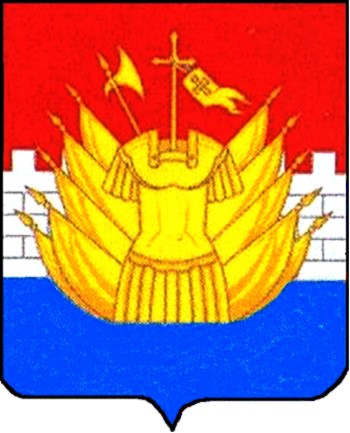 